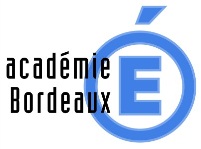 La loi n° 78-17 du 6 janvier 1978 relative à l'informatique, aux fichiers et aux libertés s'applique aux réponses faites à ce formulaire. Elle garantit aux élèves et à leur représentant légal un droit d'accès et de rectification pour les données les concernant auprès de la DSDEN dont ils relèvent. Ce droit ne concerne pas les vœux d'affectation après la date de dépôt des dossiers.Recensement des vœux hors académie (facultatif)Cette page n’est à compléter que pour les élèves souhaitant formuler des vœux en dehors de l’académie de BordeauxCADRE AEtablissement d’origine(numéro et cachet)Classe d’origine3e Générale3e Prépa-Métiers3e SEGPA3e AgricoleAutre   préciser : ………………………………….………Décision d’orientation2nde générale et technologique2nde professionnelle1re année de CAPCADRE AEtablissement d’origine(numéro et cachet)Classe d’origine3e Générale3e Prépa-Métiers3e SEGPA3e AgricoleAutre   préciser : ………………………………….………Elève Boursier :     Oui        NonCADRE AEtablissement d’origine(numéro et cachet)Langues vivantes suiviesLV 1 : ………………………………………………………….LV 2 : ………………………………………………………….Zone géographique de résidence|__|__|__|__|__|__|__|__|CADRE BIdentifiant National Elève (N° INE) : | __ | __ | __ | __ | __ | __ | __ | __ | __ | __ | __ |Nom ………………………………………………………………………………………………………..………… Prénom …………………………………………………………………………………..………Date de naissance	__ __ / __ __ / __ __ __ __ 	Sexe  F / M	Adresse …………………..……………………………………………………………………………………….……………………………………………………………………………………………………………………………………………………………………………………………………………………………………………………………………………………………..……….… Code Postal  __ __ __ __ __    Ville …………………………………………………………….…………………………………………………En cas de déménagement, nouvelle adresse à la prochaine rentrée scolaire (joindre pièces justificatives) …………………………………………………………….……… …………………………………………………………………………………………………………………………………………………………………………….………..………………….……………………..……Nom et qualité du 1er représentant légal ……………………………………………………………………………………………………………………………………………………….………..……Tel  ____ ____ ____ ____ ____       Courriel ………………………………………..…………@........................................................................Nom et qualité du 2e représentant légal ………………………………………………………………..………………………….…………………………………………………………………………Tel  ____ ____ ____ ____ ____       Courriel ………………….……………………..…………@...............................................................Demande d’admission de l’élève et de sa familleDemande d’admission de l’élève et de sa familleDemande d’admission de l’élève et de sa familleDemande d’admission de l’élève et de sa familleDemande d’admission de l’élève et de sa familleDemande d’admission de l’élève et de sa familleCODE VŒU(administration)FORMATION DEMANDEEETABLISSEMENT DEMANDE(Nom et ville)APPRENTISSAGE*INTERNAT*CADRE CVŒU 1Oui  -  NonOui  -  NonCADRE CVŒU 2Oui  -  NonOui  -  NonCADRE CVŒU 3Oui  -  NonOui  -  NonCADRE CVŒU 4Oui  -  NonOui  -  NonCADRE CVŒU 5Oui  -  NonOui  -  NonCADRE CVŒU 6Oui  -  NonOui  -  NonCADRE CVŒU 7Oui  -  NonOui  -  NonCADRE CVŒU 8Oui  -  NonOui  -  NonCADRE CVŒU 9Oui  -  NonOui  -  NonCADRE CVŒU 10Oui  -  NonOui  -  NonCADRE C	(*) Rayer la mention inutileA ………………………………………… le ……... / ……... / 2020                                                     Signature du représentant légal ou de l’élève majeur :	(*) Rayer la mention inutileA ………………………………………… le ……... / ……... / 2020                                                     Signature du représentant légal ou de l’élève majeur :	(*) Rayer la mention inutileA ………………………………………… le ……... / ……... / 2020                                                     Signature du représentant légal ou de l’élève majeur :	(*) Rayer la mention inutileA ………………………………………… le ……... / ……... / 2020                                                     Signature du représentant légal ou de l’élève majeur :	(*) Rayer la mention inutileA ………………………………………… le ……... / ……... / 2020                                                     Signature du représentant légal ou de l’élève majeur :	(*) Rayer la mention inutileA ………………………………………… le ……... / ……... / 2020                                                     Signature du représentant légal ou de l’élève majeur :CADREDdisciplines(moyennes des évaluations converties pour l’année en cours)(*) concerne les élèves de 3e SEGPA, Prépa-Métiers, Agricole (selon les cas)disciplines(moyennes des évaluations converties pour l’année en cours)(*) concerne les élèves de 3e SEGPA, Prépa-Métiers, Agricole (selon les cas)disciplines(moyennes des évaluations converties pour l’année en cours)(*) concerne les élèves de 3e SEGPA, Prépa-Métiers, Agricole (selon les cas)disciplines(moyennes des évaluations converties pour l’année en cours)(*) concerne les élèves de 3e SEGPA, Prépa-Métiers, Agricole (selon les cas)disciplines(moyennes des évaluations converties pour l’année en cours)(*) concerne les élèves de 3e SEGPA, Prépa-Métiers, Agricole (selon les cas)disciplines(moyennes des évaluations converties pour l’année en cours)(*) concerne les élèves de 3e SEGPA, Prépa-Métiers, Agricole (selon les cas)disciplines(moyennes des évaluations converties pour l’année en cours)(*) concerne les élèves de 3e SEGPA, Prépa-Métiers, Agricole (selon les cas)disciplines(moyennes des évaluations converties pour l’année en cours)(*) concerne les élèves de 3e SEGPA, Prépa-Métiers, Agricole (selon les cas)disciplines(moyennes des évaluations converties pour l’année en cours)(*) concerne les élèves de 3e SEGPA, Prépa-Métiers, Agricole (selon les cas)disciplines(moyennes des évaluations converties pour l’année en cours)(*) concerne les élèves de 3e SEGPA, Prépa-Métiers, Agricole (selon les cas)disciplines(moyennes des évaluations converties pour l’année en cours)(*) concerne les élèves de 3e SEGPA, Prépa-Métiers, Agricole (selon les cas)disciplines(moyennes des évaluations converties pour l’année en cours)(*) concerne les élèves de 3e SEGPA, Prépa-Métiers, Agricole (selon les cas)disciplines(moyennes des évaluations converties pour l’année en cours)(*) concerne les élèves de 3e SEGPA, Prépa-Métiers, Agricole (selon les cas)disciplines(moyennes des évaluations converties pour l’année en cours)(*) concerne les élèves de 3e SEGPA, Prépa-Métiers, Agricole (selon les cas)disciplines(moyennes des évaluations converties pour l’année en cours)(*) concerne les élèves de 3e SEGPA, Prépa-Métiers, Agricole (selon les cas)disciplines(moyennes des évaluations converties pour l’année en cours)(*) concerne les élèves de 3e SEGPA, Prépa-Métiers, Agricole (selon les cas)disciplines(moyennes des évaluations converties pour l’année en cours)(*) concerne les élèves de 3e SEGPA, Prépa-Métiers, Agricole (selon les cas)disciplines(moyennes des évaluations converties pour l’année en cours)(*) concerne les élèves de 3e SEGPA, Prépa-Métiers, Agricole (selon les cas)disciplines(moyennes des évaluations converties pour l’année en cours)(*) concerne les élèves de 3e SEGPA, Prépa-Métiers, Agricole (selon les cas)disciplines(moyennes des évaluations converties pour l’année en cours)(*) concerne les élèves de 3e SEGPA, Prépa-Métiers, Agricole (selon les cas)CADREDFrançais	MathsMathsLV1Ph-ChimiePh-ChimieSVT EPSEPSEPSSc.&Techno(*)CADREDArts PlastEd. Music.Ed. Music.TechnoLV2LV2Hist-Géo + EMCDec. Prof.(*)Dec. Prof.(*)Dec. Prof.(*)Bio-Ecologie (*)CADREDCompétences du socle (10, 25, 40 ou 50 selon le niveau d’acquisition)Compétences du socle (10, 25, 40 ou 50 selon le niveau d’acquisition)Compétences du socle (10, 25, 40 ou 50 selon le niveau d’acquisition)Compétences du socle (10, 25, 40 ou 50 selon le niveau d’acquisition)Compétences du socle (10, 25, 40 ou 50 selon le niveau d’acquisition)Compétences du socle (10, 25, 40 ou 50 selon le niveau d’acquisition)Compétences du socle (10, 25, 40 ou 50 selon le niveau d’acquisition)Compétences du socle (10, 25, 40 ou 50 selon le niveau d’acquisition)Compétences du socle (10, 25, 40 ou 50 selon le niveau d’acquisition)Compétences du socle (10, 25, 40 ou 50 selon le niveau d’acquisition)Compétences du socle (10, 25, 40 ou 50 selon le niveau d’acquisition)Compétences du socle (10, 25, 40 ou 50 selon le niveau d’acquisition)Compétences du socle (10, 25, 40 ou 50 selon le niveau d’acquisition)Compétences du socle (10, 25, 40 ou 50 selon le niveau d’acquisition)Compétences du socle (10, 25, 40 ou 50 selon le niveau d’acquisition)Compétences du socle (10, 25, 40 ou 50 selon le niveau d’acquisition)Compétences du socle (10, 25, 40 ou 50 selon le niveau d’acquisition)Compétences du socle (10, 25, 40 ou 50 selon le niveau d’acquisition)Compétences du socle (10, 25, 40 ou 50 selon le niveau d’acquisition)Compétences du socle (10, 25, 40 ou 50 selon le niveau d’acquisition)CADREDLangue française	Langue française	Langue française	Langues étrangères / langues régionalesLangues étrangères / langues régionalesLangues étrangères / langues régionalesLangues étrangères / langues régionalesLangages mathématiques, scientifiques et informatiquesLangages mathématiques, scientifiques et informatiquesLangages mathématiques, scientifiques et informatiquesLangages mathématiques, scientifiques et informatiquesLangages des arts et du corpsLangages des arts et du corpsLangages des arts et du corpsCADREDMéthodes et outils pour apprendreMéthodes et outils pour apprendreMéthodes et outils pour apprendreFormation de la personne et du citoyenFormation de la personne et du citoyenFormation de la personne et du citoyenFormation de la personne et du citoyenSystèmes naturels et systèmes techniquesSystèmes naturels et systèmes techniquesSystèmes naturels et systèmes techniquesSystèmes naturels et systèmes techniquesReprésentations du monde et activité humaineReprésentations du monde et activité humaineReprésentations du monde et activité humaineCADRE AEtablissement d’origine(numéro et cachet)Classe d’origine3e Générale3e Prépa-Métiers3e SEGPA3e AgricoleAutre   préciser : ………………………………….………Décision d’orientation2nde générale et technologique2nde professionnelle1re année de CAPCADRE AEtablissement d’origine(numéro et cachet)Classe d’origine3e Générale3e Prépa-Métiers3e SEGPA3e AgricoleAutre   préciser : ………………………………….………Elève Boursier :     Oui        NonCADRE AEtablissement d’origine(numéro et cachet)Langues vivantes suiviesLV 1 : ………………………………………………………….LV 2 : ………………………………………………………….Zone géographique de résidence|__|__|__|__|__|__|__|__|Demande d’admission de l’élève et de sa famille – VŒUX HORS ACADEMIE UNIQUEMENTDemande d’admission de l’élève et de sa famille – VŒUX HORS ACADEMIE UNIQUEMENTDemande d’admission de l’élève et de sa famille – VŒUX HORS ACADEMIE UNIQUEMENTDemande d’admission de l’élève et de sa famille – VŒUX HORS ACADEMIE UNIQUEMENTDemande d’admission de l’élève et de sa famille – VŒUX HORS ACADEMIE UNIQUEMENTDemande d’admission de l’élève et de sa famille – VŒUX HORS ACADEMIE UNIQUEMENTCODE VŒU(administration)FORMATION DEMANDEEETABLISSEMENT DEMANDE(Nom et ville)APPRENTISSAGE*INTERNAT*VŒU 1Oui  -  NonOui  -  NonVŒU 2Oui  -  NonOui  -  NonVŒU 3Oui  -  NonOui  -  NonVŒU 4Oui  -  NonOui  -  NonVŒU 5Oui  -  NonOui  -  Non	(*) Rayer la mention inutileA ………………………………………… le ……... / ……... / 2020                                                     Signature du représentant légal ou de l’élève majeur :	(*) Rayer la mention inutileA ………………………………………… le ……... / ……... / 2020                                                     Signature du représentant légal ou de l’élève majeur :	(*) Rayer la mention inutileA ………………………………………… le ……... / ……... / 2020                                                     Signature du représentant légal ou de l’élève majeur :	(*) Rayer la mention inutileA ………………………………………… le ……... / ……... / 2020                                                     Signature du représentant légal ou de l’élève majeur :	(*) Rayer la mention inutileA ………………………………………… le ……... / ……... / 2020                                                     Signature du représentant légal ou de l’élève majeur :	(*) Rayer la mention inutileA ………………………………………… le ……... / ……... / 2020                                                     Signature du représentant légal ou de l’élève majeur :